Vocabulary: DNA Profiling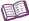 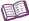 VocabularyDNA polymerase – an enzyme that synthesizes (builds) DNA from nucleotides. DNA profiling – a forensic technique used to identify individuals based on their DNA.The DNA profiles of suspects and evidence are compared to look for matches. This technique is also called DNA fingerprinting. Gel electrophoresis – a technique used to separate molecules (such as DNA) by size. Charged molecules move through a gel as an electric current is passed across it. Smaller molecules migrate through the porous gel farther than larger molecules. Gene – a segment of DNA that gives instructions for building a protein.Other than some small variations, the genes of different individuals are usually close to identical and of the same length.Mutation – a change in the DNA. A mutation in a gene may change the function of that gene. Mutations in non-coding regions often have no effect on traits. Non-coding region – a region of DNA that does not code instructions to build a protein. Non-coding regions make up 99% of the DNA in the genome, while genes only account for about 1% of the DNA.Some non-coding regions contain short tandem repeats (STRs).Polymerase chain reaction (PCR) – a technique used to make multiple copies of a specific segment of DNA.Primers (short segments of DNA) bind to either side of a region of interest. DNA polymerase is then used to copy the DNA between the primers during a series of heating and cooling cycles.Primer – a short DNA sequence that provides a starting point for DNA synthesis.A primer is designed to be complimentary to a specific region of DNA.Two primers that surround a region of interest in the genome can be used to amplify (copy) that region of DNA. Short tandem repeat (STR) – a short sequence of DNA, usually 2-7 nucleotides in length that repeat multiple times in a row. STRs are also called microsatellites. The number of repeats varies between different individuals. Some examples of STRs are AATG, TA, AGAT and GATA